Werken met vrijwilligers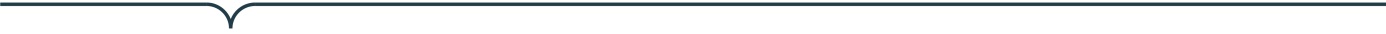 Als je als dienst beslist om te werken met vrijwilligers, ben je verantwoordelijk voor hun welzijn. Hoe beter de vrijwilligers zich voelen, hoe gemotiveerder ze zijn.Deze handleiding geeft je een houvast om te werken met vrijwilligers aan de hand van 6 stappen:VisieRekruterenOnthalenCoachenEvaluerenExit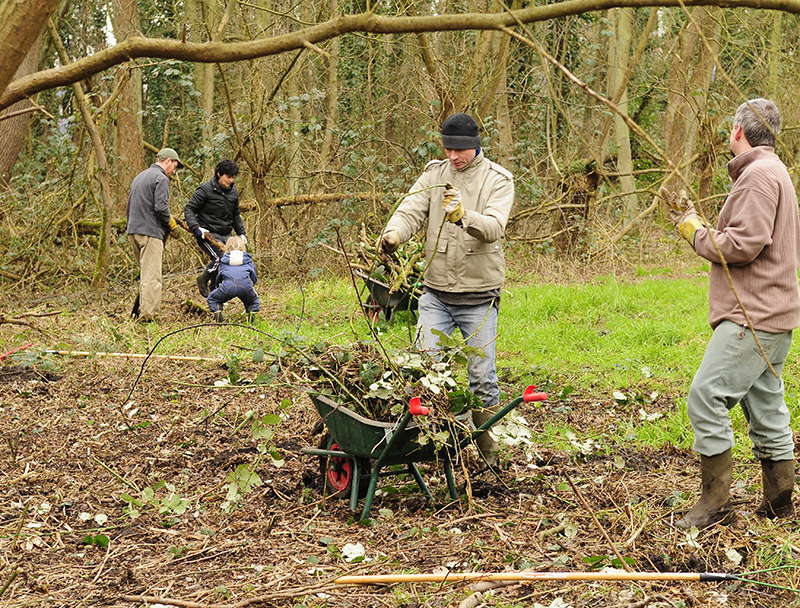 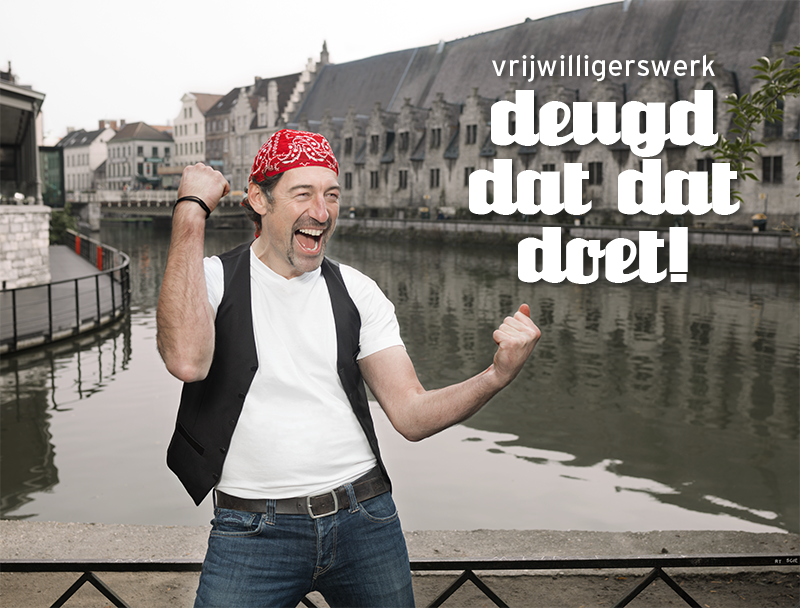 1. VisieVrijwilligersinzet staat niet op zich. Je bepaalt op voorhand waarom je met vrijwilligers wilt werken en hoe je deze wil inzetten. Je houdt ook best rekening met een aantal maatschappelijke tendensen en juridische aspecten.Vragen ter ondersteuning bij het bepalen van jouw visie zijn:Waarom werken we met vrijwilligers?Stellen we criteria vast voor een vrijwilligersengagement?Hebben jouw medewerkers de juiste competenties om met vrijwilligers te werken?Wat is de verhouding beroepskracht – vrijwilliger?Welk aanbod hebben wij voor de vrijwilliger: zetten we in op materiële of immateriële prikkels?2. RekruterenDoel is om de juiste vrijwilliger op de juiste plaats te krijgen. Stel een taak- en competentieprofiel op en bepaal welke competenties en attitudes  jij zoekt in een vrijwilliger. Concretiseer volgende punten:LocatieActiviteit/projectConcrete takenProfiel (voorkennis, opleiding, rijbewijs, leeftijd, ervaring, enz.)TijdsbestedingAanbod van de dienst (vorming, vergoeding, enz.)3. OnthalenVerwelkom de kandidaat-vrijwilliger tijdens een intakegesprek. Neem hiervoor de tijd, want een vrijwilliger voelt zich aangesproken als hij/zij weet:wat je vraagtwat je biedtwaar hij/zij terecht kandat je op hem/haar een beroep doetdat hij/zij voldoende zinvolle informatie ontvangtKom tegemoet aan je informatieplicht en informeer de vrijwilliger over:doel/werking van je dienststatuut dienst: bv. stadsdienst, IVA, EVAsituering van je dienst binnen Groep Gentde verzekeringen die er voor vrijwilligers zijn afgesloten: burgerlijke aansprakelijkheid, rechtsbijstand, lichamelijke ongevallen, …de kosten die jullie eventueel terugbetalen, en hoe en wanneer je deze terugbetaalteventuele geheimhoudingsplicht.Maak een afsprakennota die door elke vrijwilliger en de dienst ondertekend wordt in 2 exemplaren. Een blanco sjabloon vind je terug op MIAKom tegemoet aan je verzekeringsplicht. De stad heeft een stadsbrede polis voor burgerlijke aansprakelijkheid en rechtsbijstand. Aanvullend kan je als dienst een polis voor lichamelijke ongevallen voor vrijwilligers afsluiten. 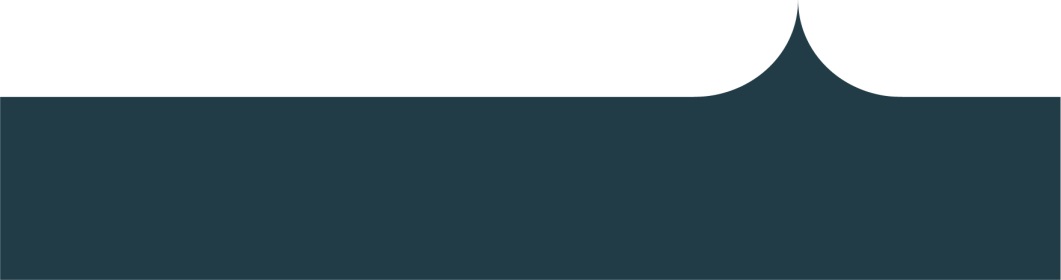 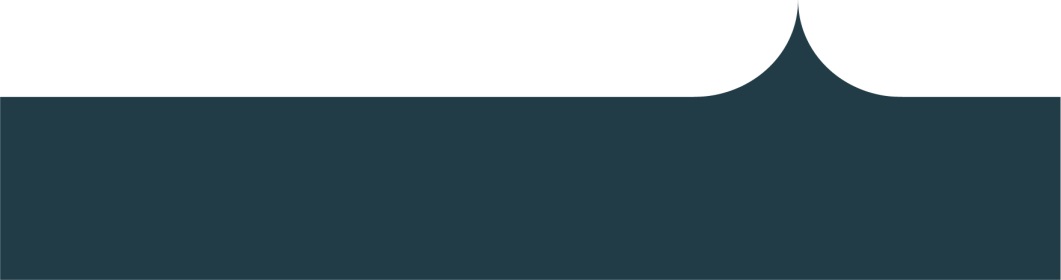 4. CoachenDe vrijwilliger komt in een nieuwe omgeving terecht. Zorg dat hij/zij zich thuis voelt. Voorzie voldoende tijd om de vrijwilliger in de startperiode te begeleiden en hem op zijn gemak te stellen. Je doet dit door:de vrijwilliger nauw op te volgen in het begin van zijn/haar engagementheldere afspraken te maken over de verwachtingende vrijwilliger tijd en ruimte te geven om te leren de vrijwilliger aan te tonen hoe blij je bent met zijn engagement. Af en toe een schouderklopje doet deugdwees bereikbaar en zoek een oplossing indien de vrijwilliger onverwacht niet kan komenbeloof niet te veel aan de vrijwilliger en zorg voor een degelijk waarderingsbeleid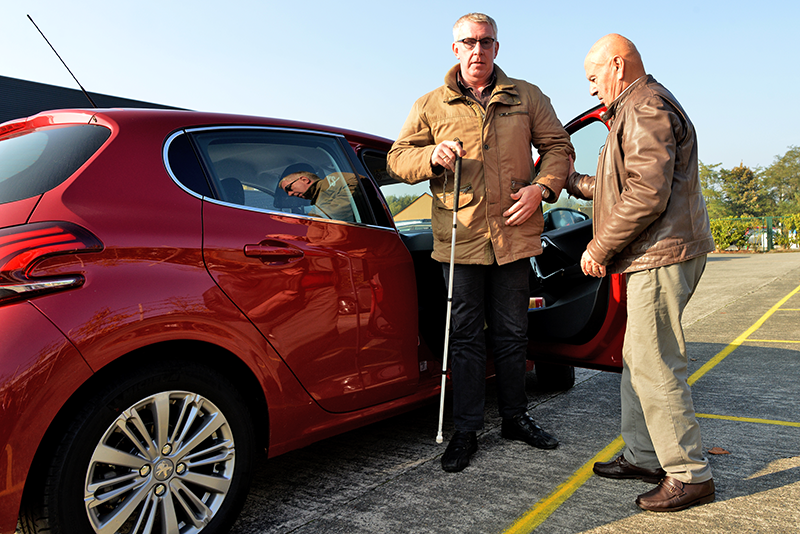 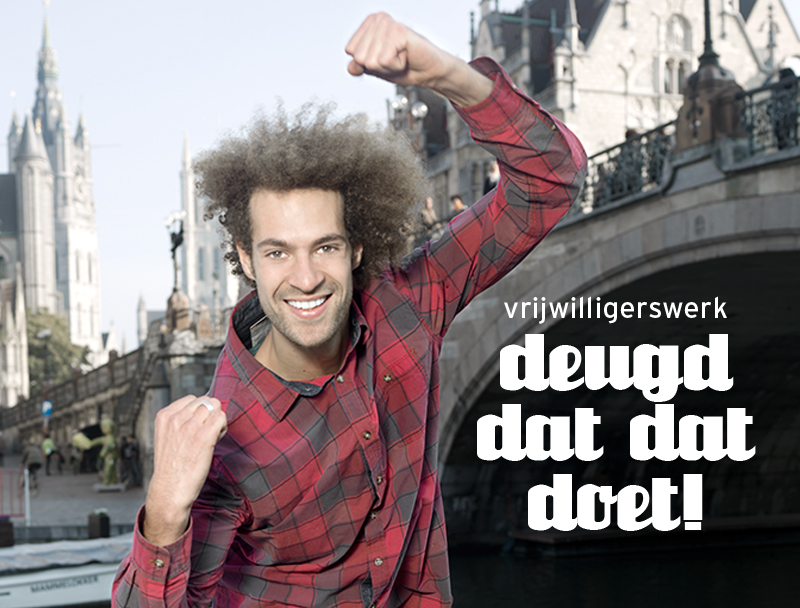 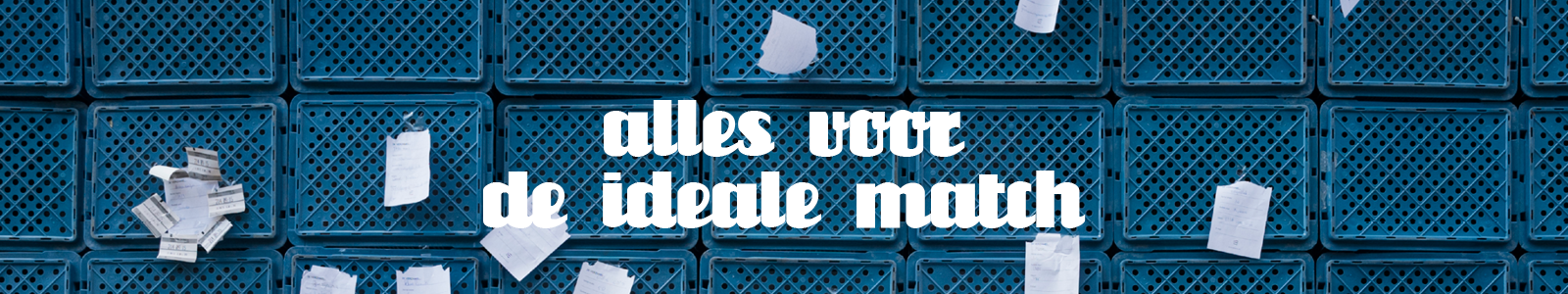 5. EvaluerenNeem minstens 1 keer per jaar de tijd om samen met je vrijwilliger te evalueren hoe hij/zij zijn/haar engagement opneemt. Evalueer op taakniveau en niet op persoonsniveau en stuur bij indien nodig.6. ExitDit is het positief afronden van een samenwerking met een vrijwilliger. Als dienst zorg je ervoor dat er een afrondingsgesprek plaatsvindt waarin je peilt naar de reden waarom de vrijwilliger zijn engagement stopt. Vergeet niet de vrijwilliger te bedanken met een kaartje, cadeau of andere waarderingsvormen.SlotEen vrijwilligersbeleidsplan is een dynamisch gegeven en geen strak plan. Het is zinvol om jaarlijks een evaluatie te houden van jouw vrijwilligersbeleidsplan om te bekijken of de doelstellingen en de acties die beschreven zijn gerealiseerd zijn en waar nodig een tandje bij te steken.